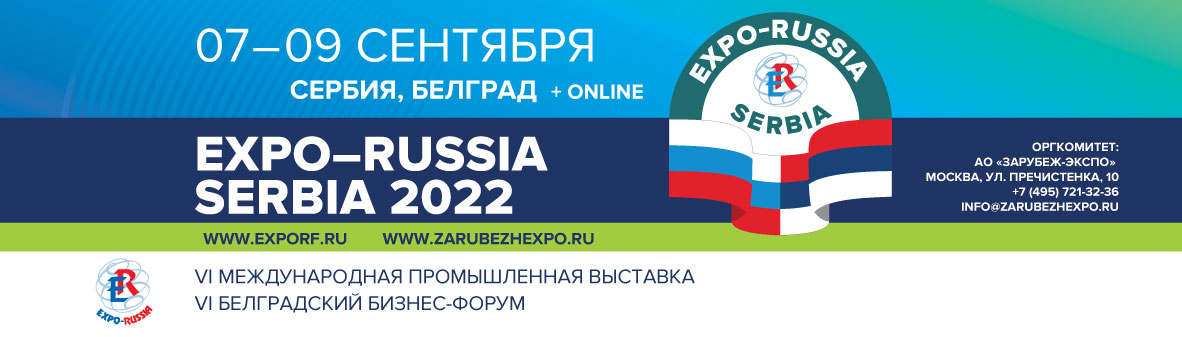 КРУГЛЫЙ СТОЛ «Перспективы укрепления сотрудничества России и Сербии в агропромышленном комплексе»Дата проведения: 8 сентября 2022 г.Время проведения: 10:00-11:30 (11:00 – 12:30 MSK)Место проведения: Конгресс-центр «Metropol Palace», Зал «Ivo Andric Ballroom»Адрес: Beograde, Bulevar Kralja Alexandra, 69 Модератор: уточняетсяРабочие языки: сербский, русский (синхронный перевод).Программа круглого стола:10.00 – 10.10 Приветственное слово Министерство сельского, лесного и водного хозяйства Сербии (представитель уточняется)Герасим Атанаскович, представитель Ассоциации виноградарства и посадочных материалов Сербии-Расинский округ10.10 – 10.30 Презентация сельскохозяйственного потенциала Расинского округаСельскохозяйственная экспертная служба Крушевац, Радомир Бушатовић10.30 – 10.45 «Практика применения современных ИТ – решения для повышения эффективности предприятий агропромышленного комплекса»Кислов Алексей, руководитель подразделения развития практик ERP компании «1С»10.45 – 11.30 «Успешная история сотрудничества с Российской Федерацией - экспорт посадочного материала и потенциал сотрудничества»Представители Ассоциации виноградарства и посадочного материала Сербии - Расинский округ:Драган Смилькович, «Вино Калем» (Велика Дренова)Раде Спасоевич, «Флораком» (Конюх)Деян Миладинович, «Еуродуо Калем» (Лазаревац)Герасим Атанаскович, представитель Ассоциации виноградарства и посадочного материала Сербии - Расинский округСоорганизатор:Ассоциация виноградарства и посадочных материалов Сербии – Расинский округОБЯЗАТЕЛЬНАЯ РЕГИСТРАЦИЯ СПИКЕРОВ И СЛУШАТЕЛЕЙ НА www.ExpoEurasia.orgОРГКОМИТЕТ: АО «Зарубеж-Экспо»Тел.: +7 (495) 721-32-36Директор выставки -  Забелина Светлана Анатольевна zabelina@zarubezhexpo.ruОнлайн выставка на платформе www.ExpoEurasia.org www.zarubezhexpo.ru info@zarubezhexpo.ru 